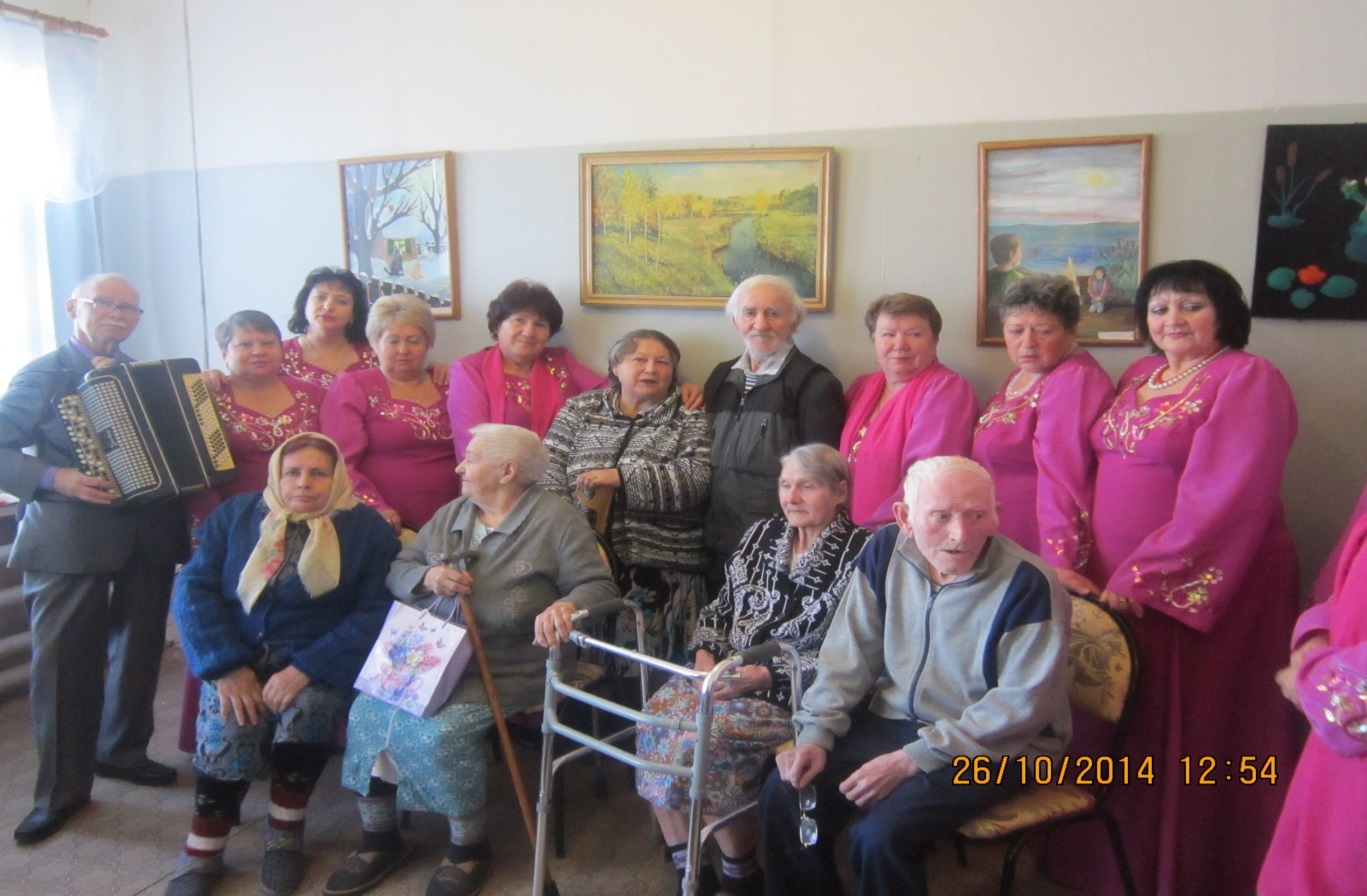 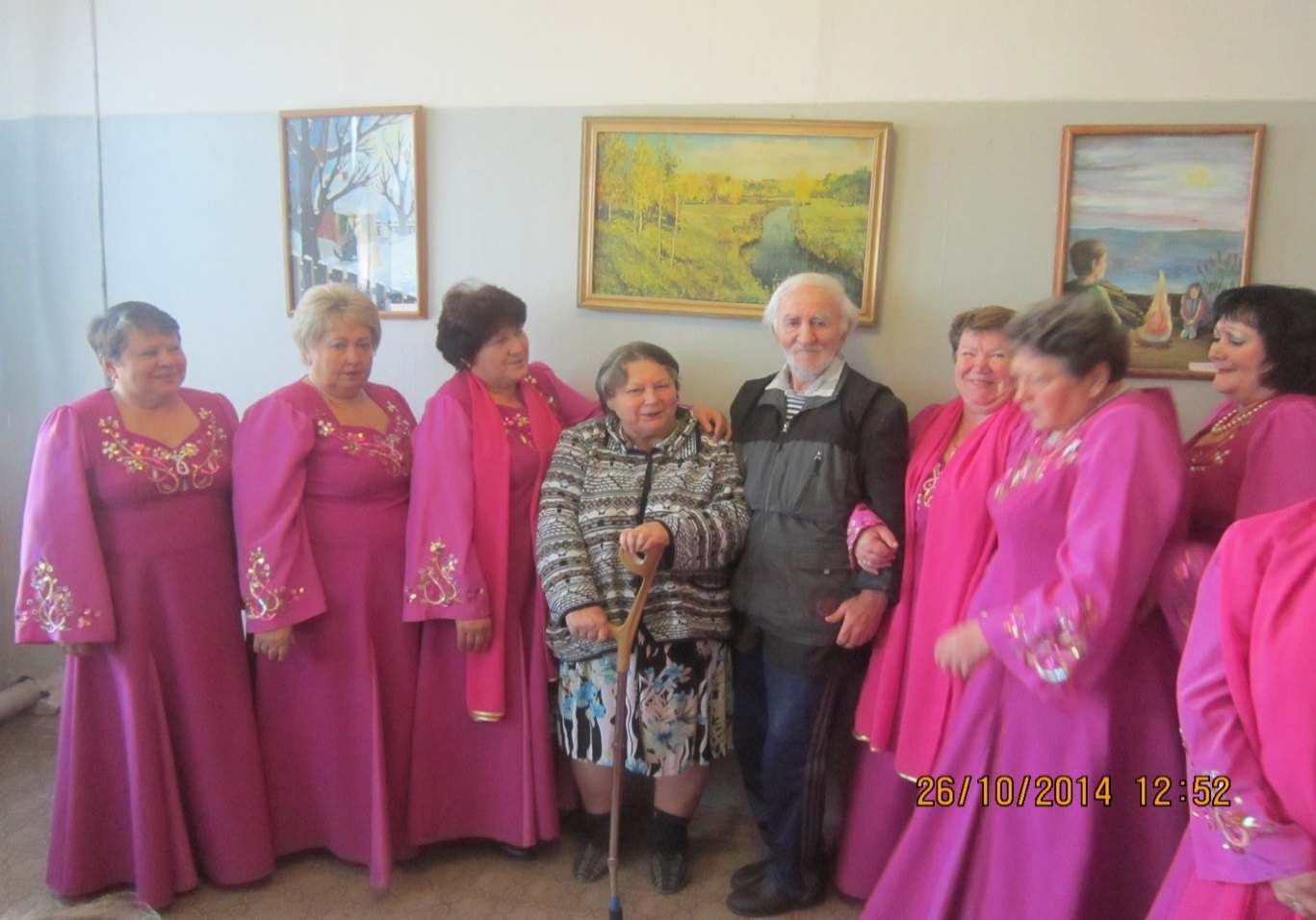  Фото 1. Дом – интернат. Г. ДУБОВКА. Выпускница профессора О.Г. Никитенко Л.В. Журавлёва (2-й ряд, 3-я слева)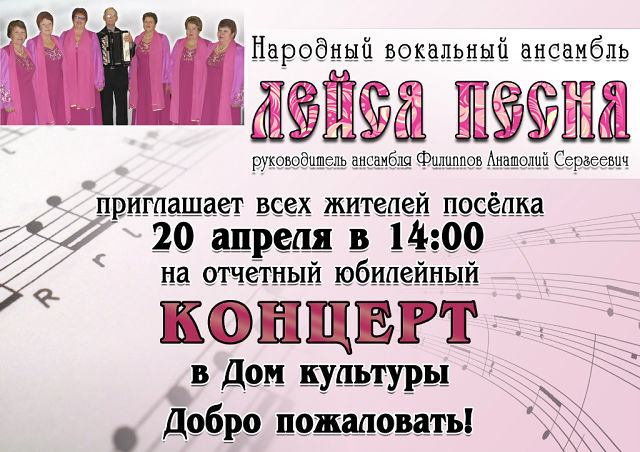 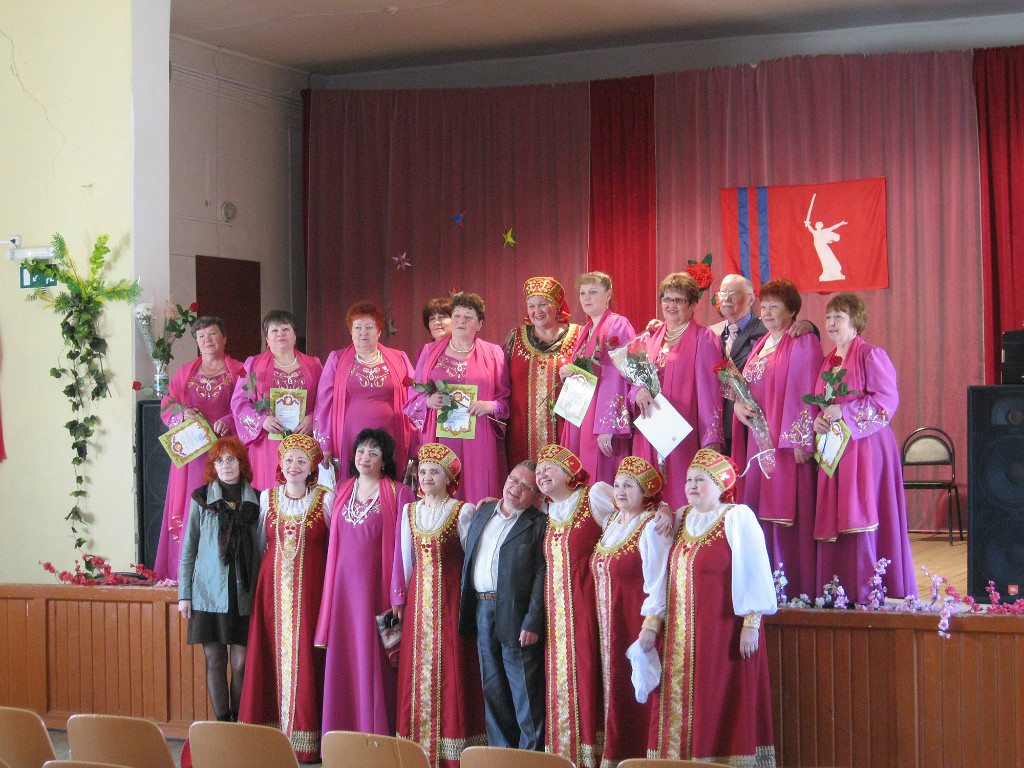 Фото 4. Юбилейный концерт ансамбля «Лейся песня». Выпускница профессора О.Г. Никитенко Л.В. Журавлёва (1 ряд, 3-я слева)Встреча конного перехода казаков Юга России.  17 апреля 2015 год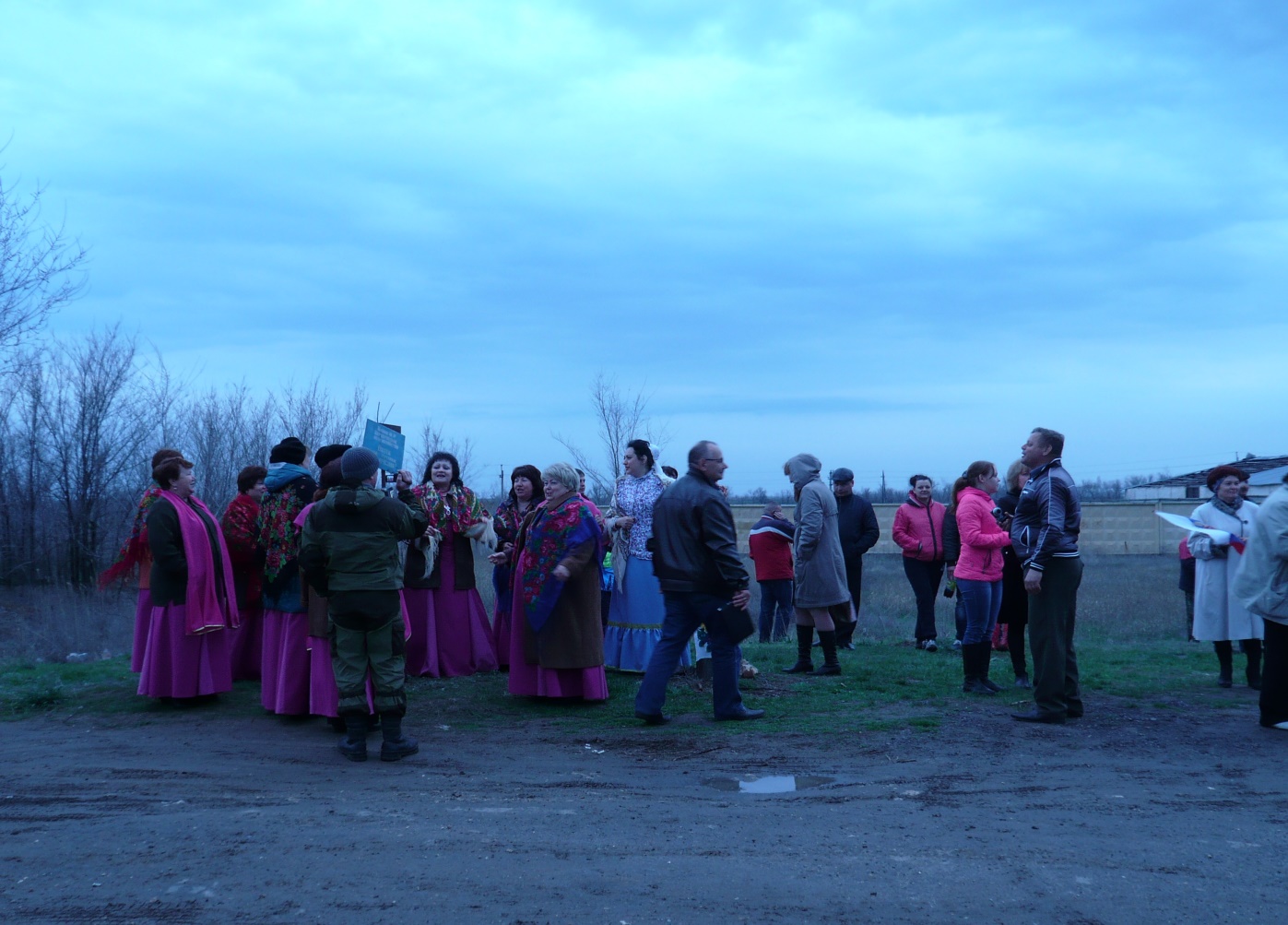 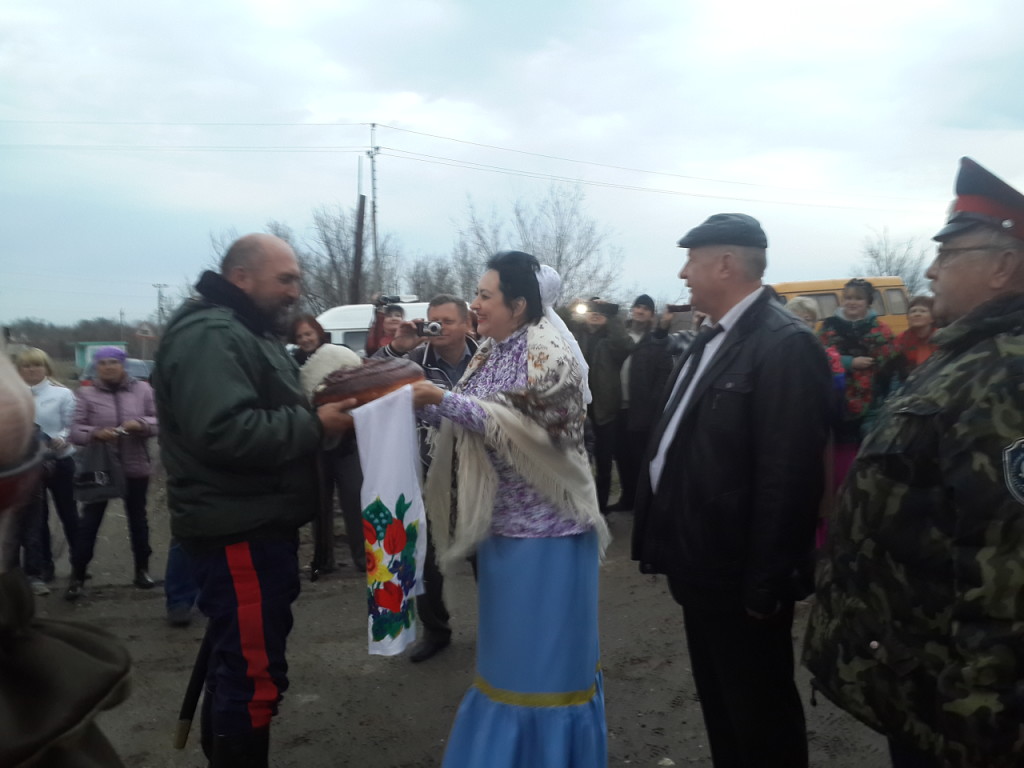 Фото 6. Митинг казаков у памятника Николая Сердюкова 18 апреля. Выпускница профессора О.Г. Никитенко Л.В. Журавлёва подаёт хлеб, соль.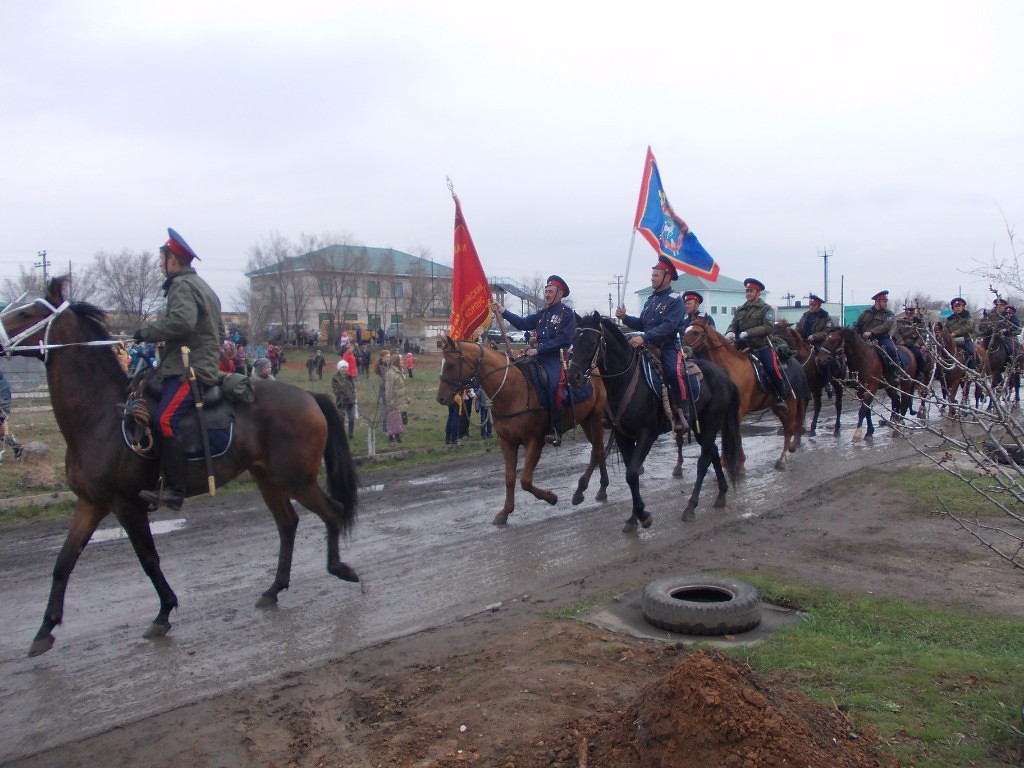 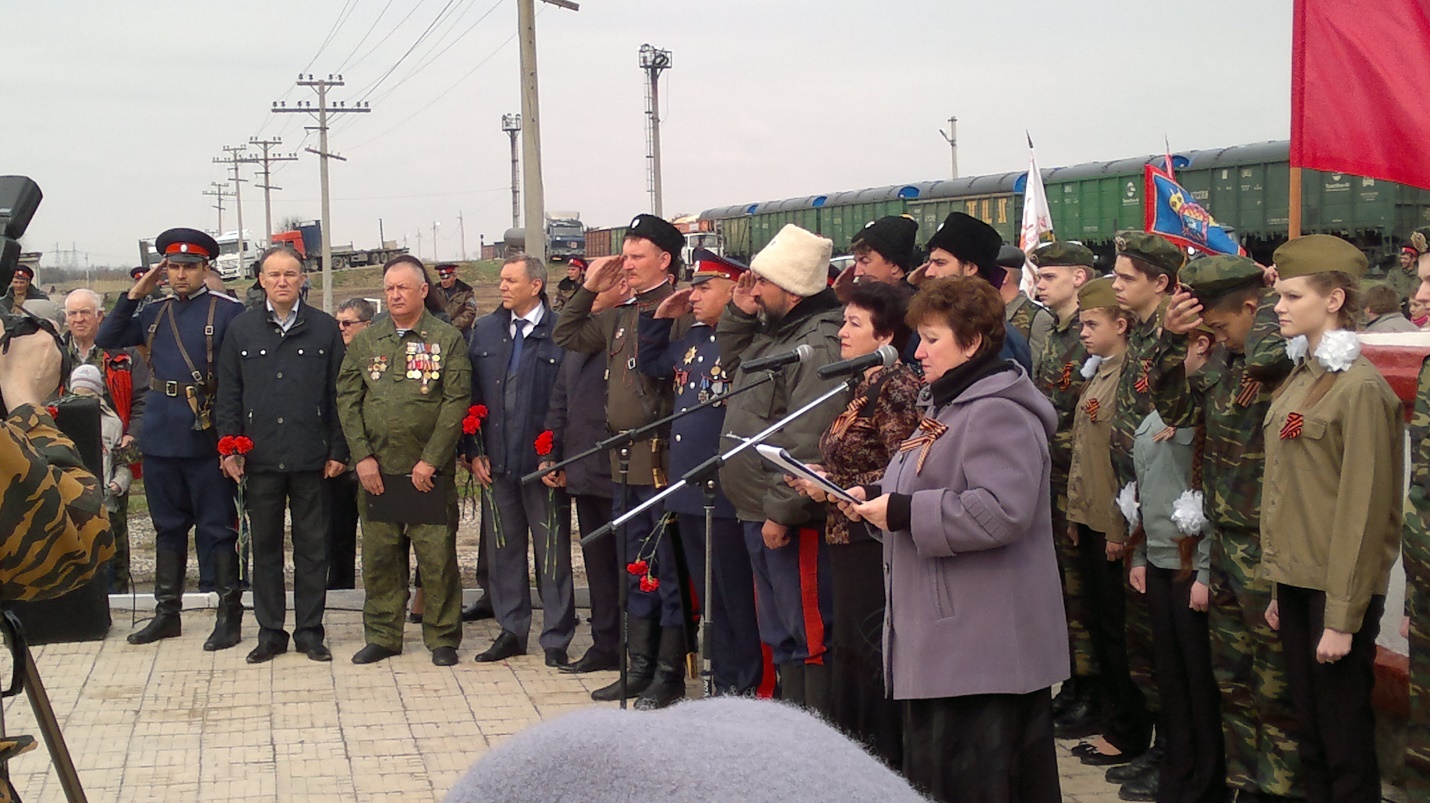 Фото 7. Районный фестиваль национальных культур р-п Городище.  2015 год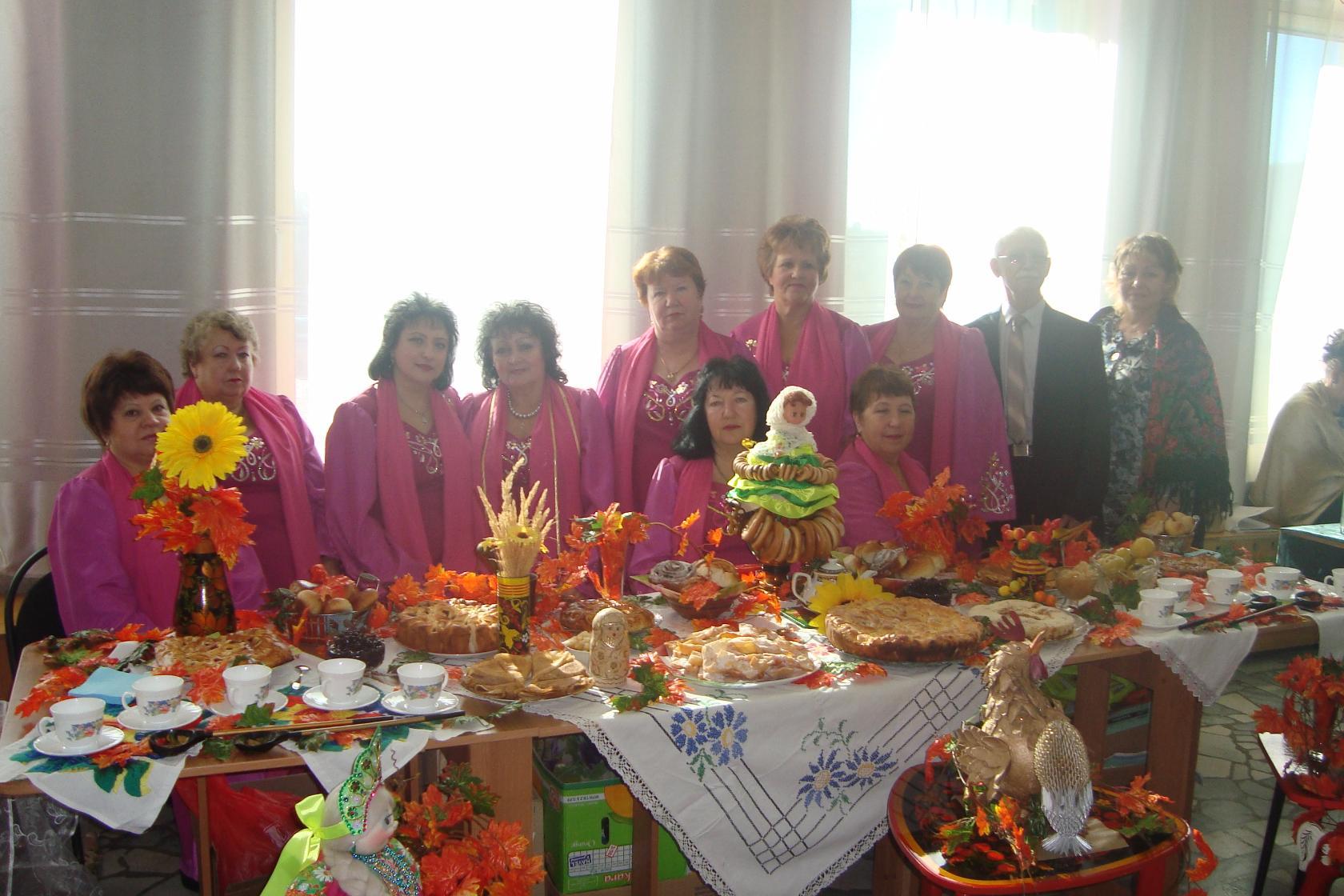 Фото 8. День пожилого человека ДК 40 Октября. Выпускница профессора О.Г. Никитенко Л.В. Журавлёва (3-я слева)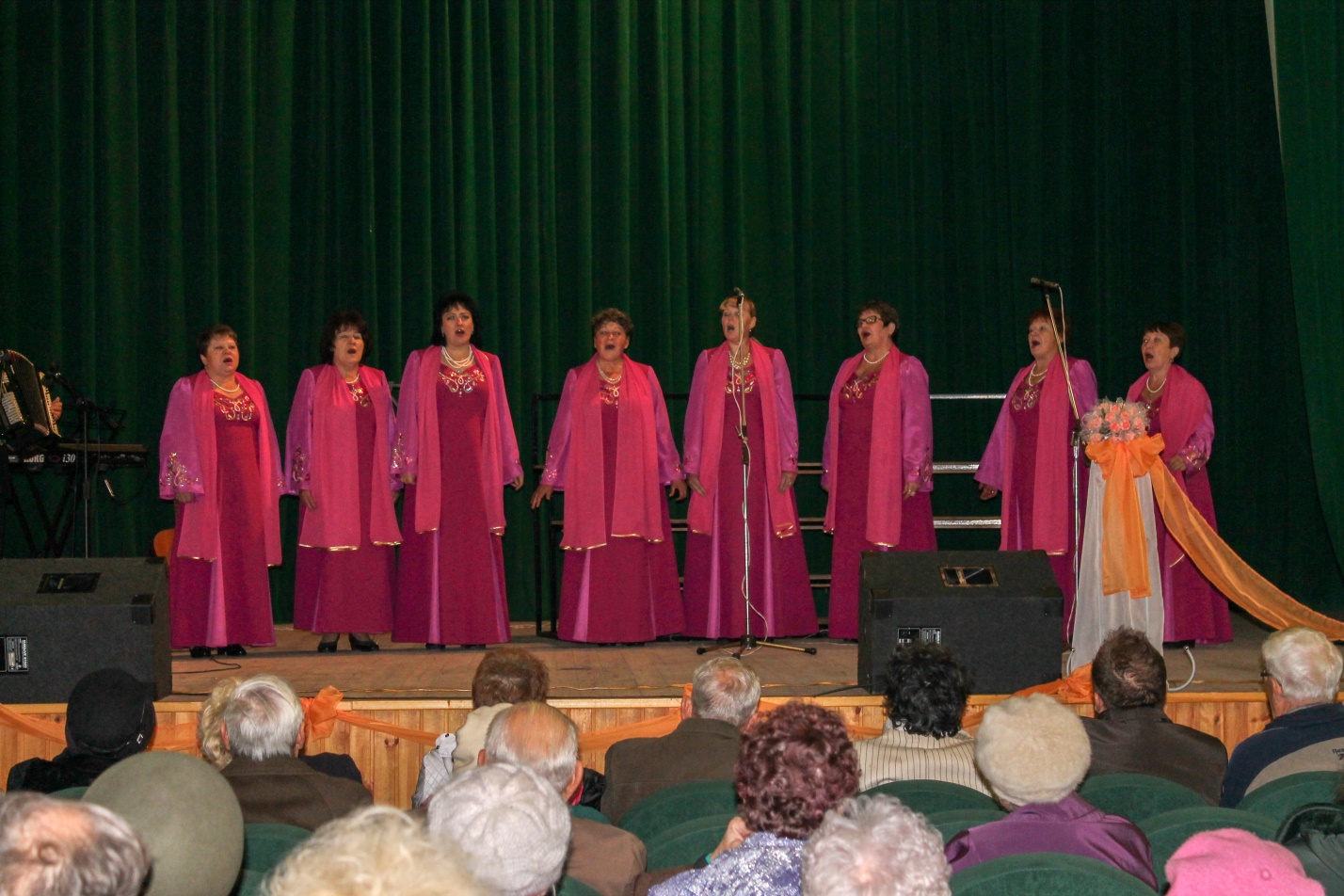 Фото 10. ТОС «Синеоковский»  Новый Рогачик  2015 год. Выпускница профессора О.Г. Никитенко Л.В. Журавлёва (2-й ряд,    5-я слева)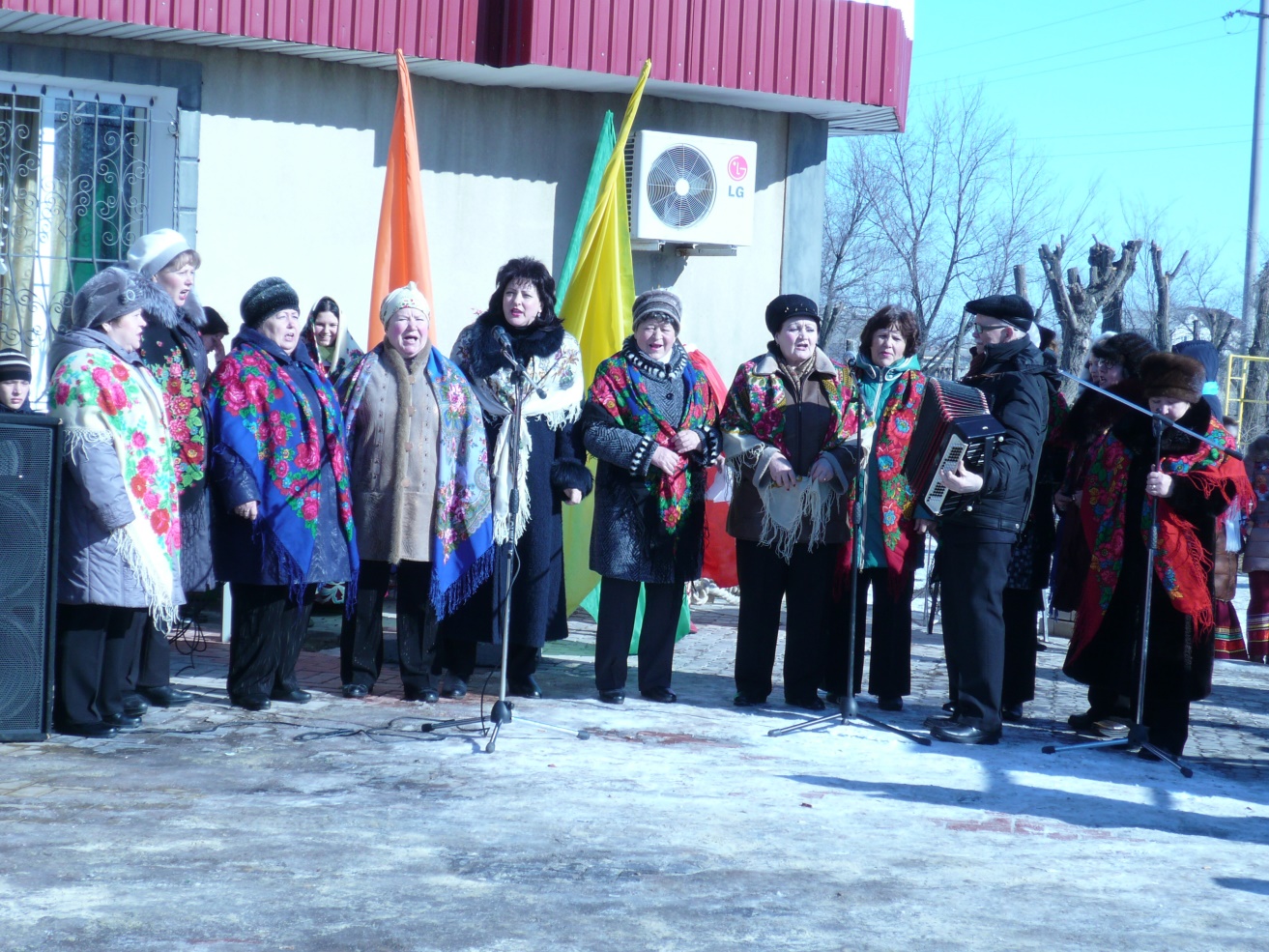 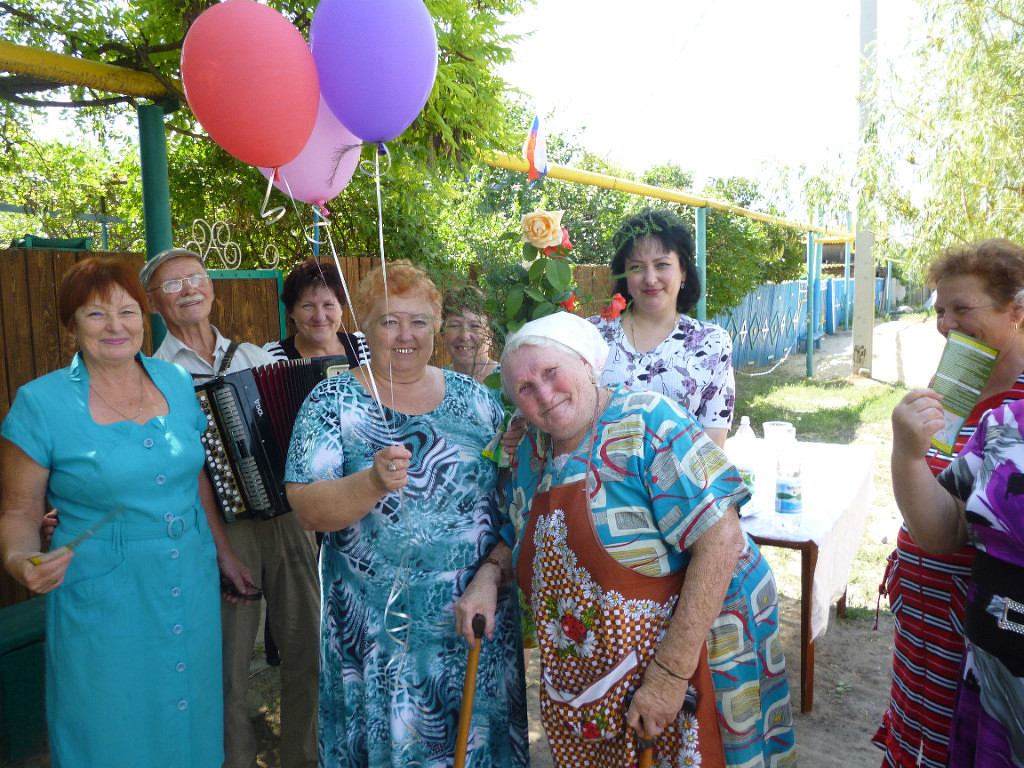 Фото 11. Масленица 2015 год. Выпускница профессора О.Г. Никитенко Л.В. Журавлёва (6-я слева)Фото 12. Церковь Благодать Иисуса Христа 2015. Выпускница профессора О.Г. Никитенко Л.В. Журавлёва 5-я слева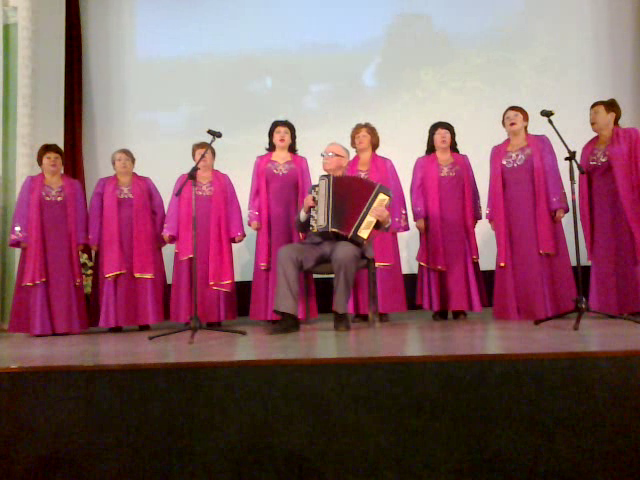 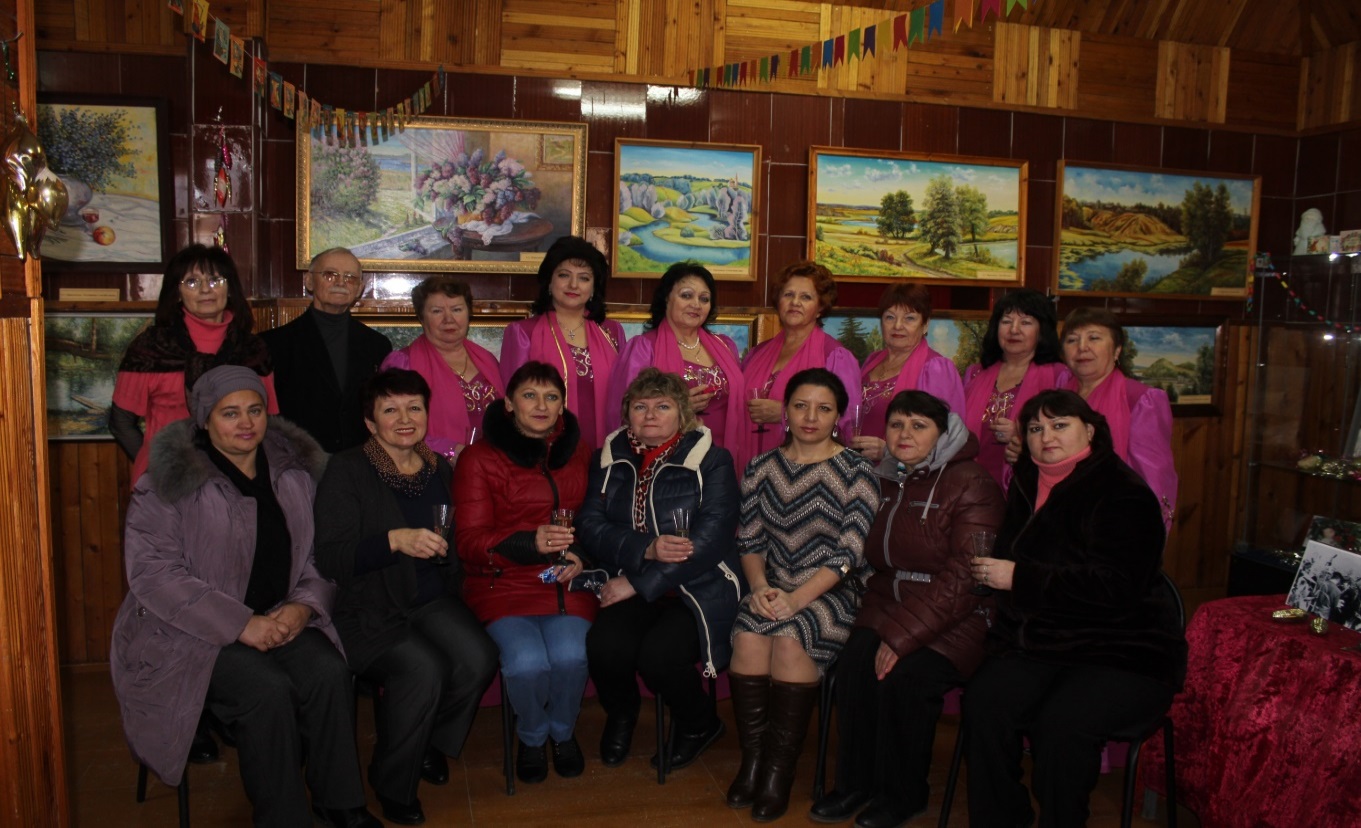 Фото 13. Юбилейный концерт Ивана Лагутина 2015 год. Выпускница профессора О.Г. Никитенко Л.В. Журавлёва 4-я слева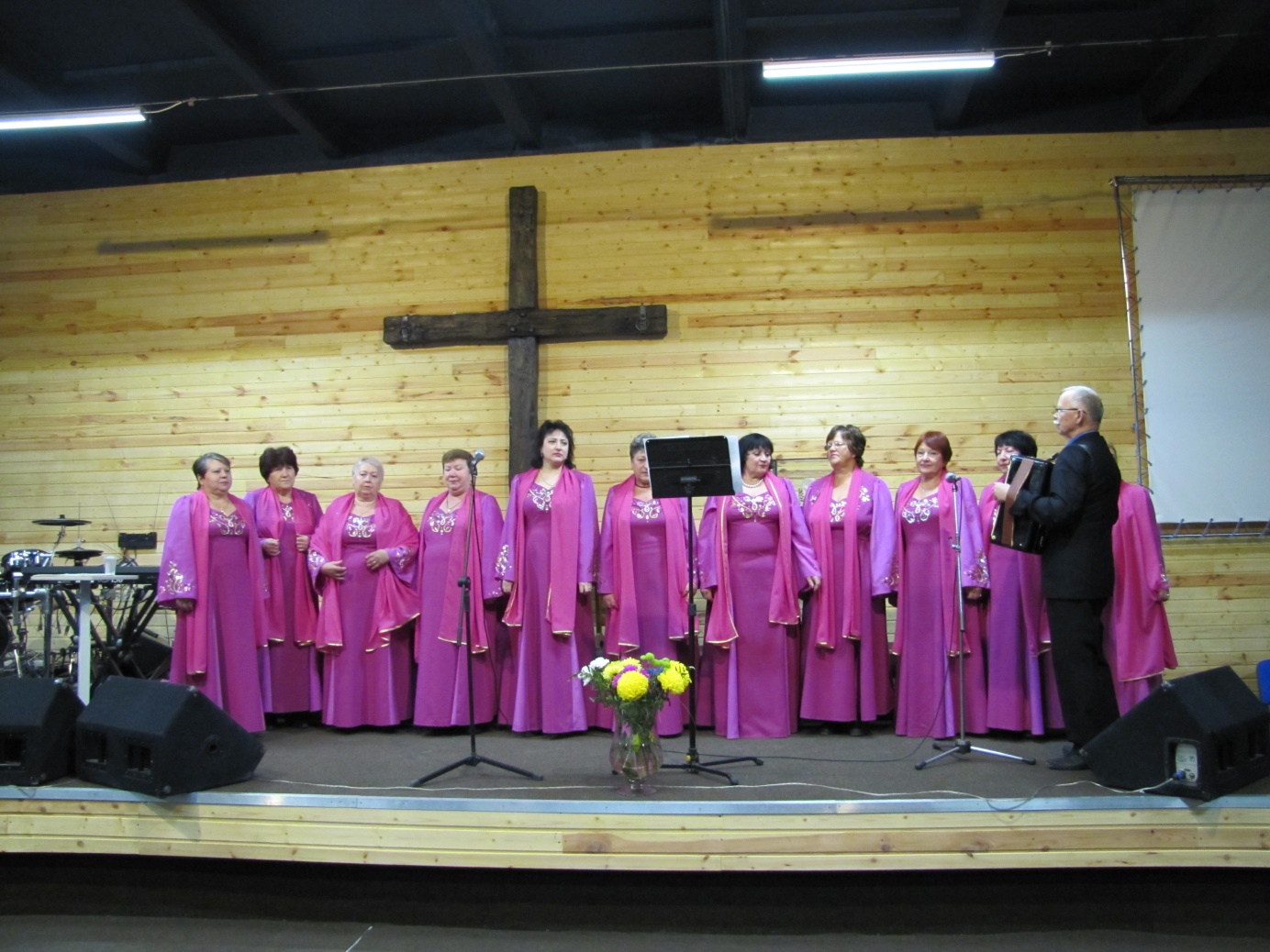 Фото 14. 9 МАЯ. Выпускница профессора О.Г. Никитенко Л.В. Журавлёва (1-й ряд в центре)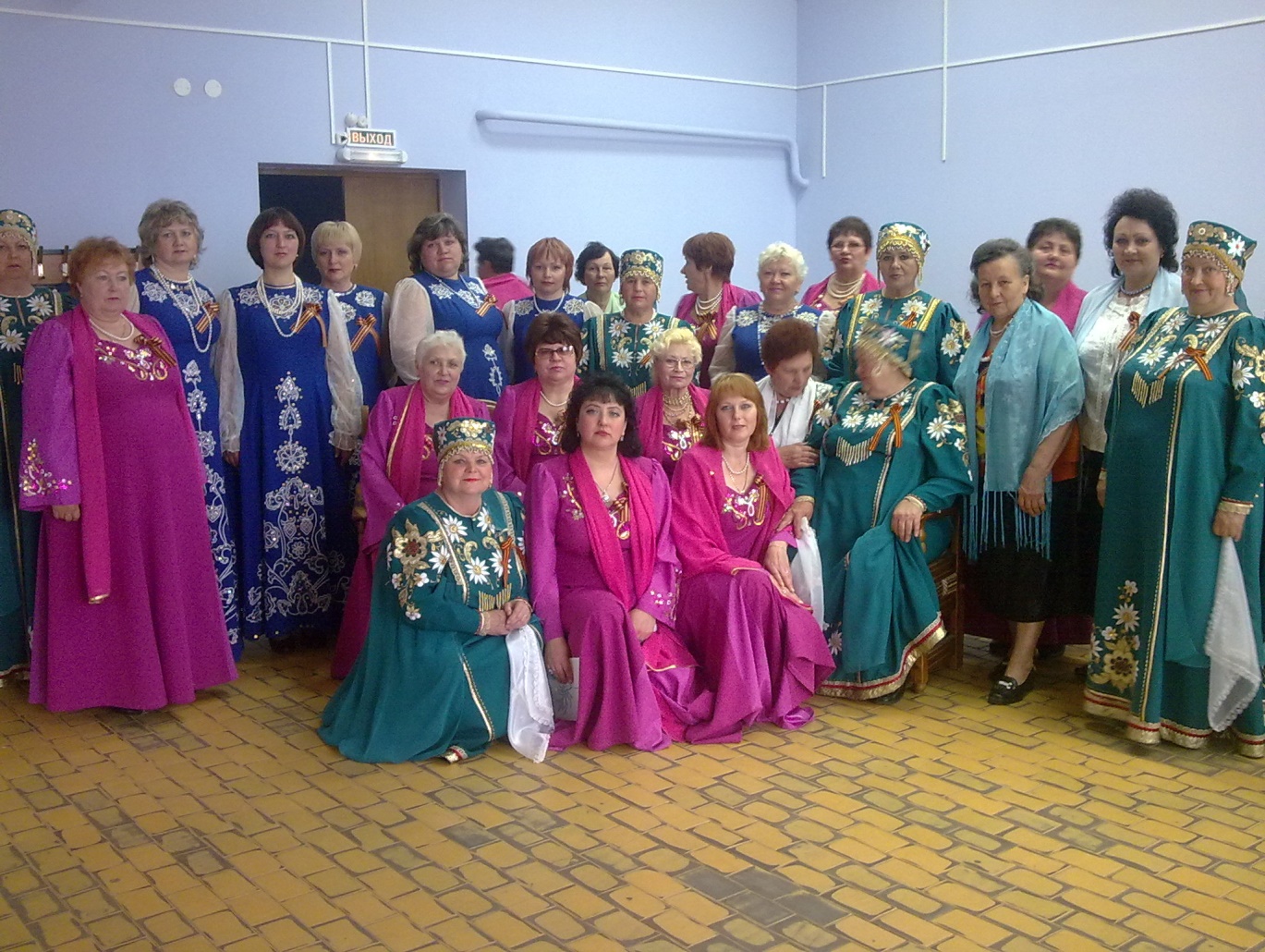 Это оглавление надо сделать над всеми фотографиямиФото выпускницы кафедры традиционной культуры профессора Ольги Григорьевны Никитенко группы РЭЦ-6 Ларисы Владимировны Журавлёвой – солистки ансамбля «Лейся песня» Новорогачинского Центра Культуры, спорта и библиотечного обслуживания Волгоградской области. 